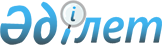 О внесении изменений в постановления Правительства Республики Казахстан от 28 декабря 2007 года № 1317 и от 15 мая 2009 года № 732
					
			Утративший силу
			
			
		
					Постановление Правительства Республики Казахстан от 27 июня 2009 года № 987. Утратило силу постановлением Правительства Республики Казахстан от 7 июня 2010 года № 520.      Сноска. Утратило силу постановлением Правительства РК от 07.06.2010 № 520 (вводится в действие с 10.07.2010).      Правительство Республики Казахстан ПОСТАНОВЛЯЕТ:



      1. Внести в постановление Правительства Республики Казахстан от 28 декабря 2007 года № 1317 "О Таможенном тарифе и Товарной номенклатуре внешнеэкономической деятельности Республики Казахстан" (САПП Республики Казахстан, 2008 г., № 50, ст. 610) следующие изменения:



      в Таможенном тарифе и Товарной номенклатуре внешнеэкономической деятельности Республики Казахстан, утвержденных указанным постановлением:



      в ставках таможенных пошлин на товары, вывозимые с территории Республики Казахстан:



      строку:

      "7601 10 000 0  - алюминий нелегированный   -   15, но не менее

                                                          100 евро

                                                         за 1000 кг"

      исключить;



      в ставках вывозных таможенных пошлин, применяемых на временной основе в соответствии с решениями Правительства Республики Казахстан:



      строку:

      "7601 10 000 0  - алюминий нелегированный   -   0   действует

                                                            до 1

                                                          октября

                                                          2009 года"

      исключить.



      2. В постановлении Правительства Республики Казахстан от 15 мая 2009 года № 732 "О внесении изменений в постановление Правительства Республики Казахстан от 28 декабря 2007 года № 1317":



      абзацы тридцатый, тридцать первый, тридцать второй и тридцать третий пункта 1 исключить.



      3. Министерству иностранных дел Республики Казахстан в двухнедельный срок уведомить Секретариат Интеграционного Комитета Евразийского экономического сообщества о принимаемых Правительством Республики Казахстан мерах по регулированию внешнеторговой деятельности.



      4. Настоящее постановление вводится в действие по истечении тридцати календарных дней после первого официального опубликования, за исключением пункта 2, который вводится в действие с 26 июня 2009 года.      Премьер-Министр

      Республики Казахстан                       К. Масимов
					© 2012. РГП на ПХВ «Институт законодательства и правовой информации Республики Казахстан» Министерства юстиции Республики Казахстан
				